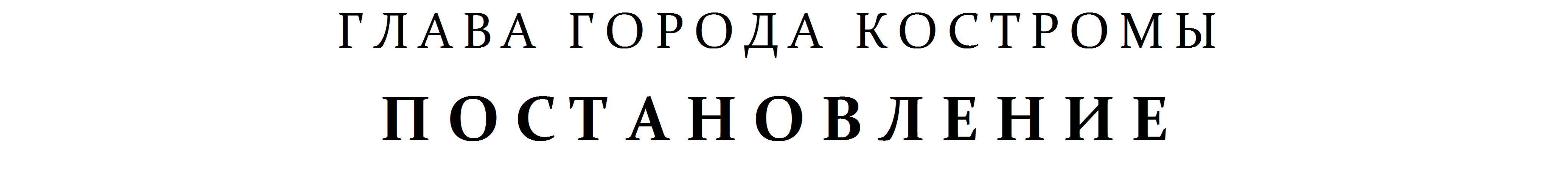 Учитывая решение Думы города Костромы от 22 августа 2017 года № 119 "О досрочном прекращении полномочий депутата Думы города Костромы шестого созыва Пудышевой Галины Александровны", постановление территориальной избирательной комиссии города Костромы Костромской области от 31 августа 2017 года № 02/04 "О регистрации депутата Думы города Костромы шестого созыва, избранного по муниципальному избирательному округу", обращение Н. В. Пашутиной от 04.09.2017 года, руководствуясь статьями 37 и 56 Устава города Костромы,ПОСТАНОВЛЯЮ:	1. Внести в подпункт 1 пункта 1 постановления Главы города Костромы от 13 октября 2015 года № 47 "Об организации приема избирателей депутатами Думы города Костромы шестого созыва" (с изменениями, внесенными постановлениями Главы города Костромы от 26 октября 2015 года № 51, от 29 октября 2015 года № 53, от 18 ноября 2015 года № 63, от 4 декабря 2015 года № 75, от 17 декабря 2015 года № 81, от 18 января 2016 года № 5, от 3 марта 2016 года № 18, от 27 октября 2016 года № 97, от 3 ноября 2016 года № 102, от 20 января 2017 года № 9, от 20 февраля 2017 года № 22) следующие изменения:1) исключить строку:2) дополнить строкой:2. Настоящее постановление вступает в силу со дня его официального опубликования.Глава города Костромы								Ю. В. Журин"___" _____________ 2017 года12 сентября 2017 года№90О внесении изменения в пункт 1 постановления Главы города Костромы от 13 октября 2015 года № 47 "Об организации приема избирателей депутатами Думы города Костромы шестого созыва""Пудышева Галина Александровнаг. Кострома, ул. Советская, д. 51г (Совет ветеранов г. Костромы)вторая и четвертая среда месяца с 1000 час. до 1200 час.""Пашутина Наталия Витальевнаг. Кострома, ул. Советская, д. 51г (Совет ветеранов г. Костромы)вторая и четвертая среда месяца с 1100 час. до 1300 час."